EVALUACIÓN Y SEGUIMIENTO DE LA RESIDENCIA PROFESIONAL (XXIX)                                                                                                                                                       Reporte: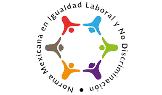 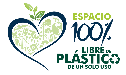 12Nombre del Residente: Nombre del Residente: Nombre del Residente: Matrícula: Programa Educativo:Periodo en que realiza la Residencia: Periodo en que realiza la Residencia: Periodo en que realiza la Residencia: Nombre del Proyecto: Nombre del Proyecto: Calificación Parcial (promedio de ambas evaluaciones) :Calificación Parcial (promedio de ambas evaluaciones) :En qué medida el residente cumple con lo siguienteEn qué medida el residente cumple con lo siguienteEn qué medida el residente cumple con lo siguienteEn qué medida el residente cumple con lo siguienteCriterios a evaluarCriterios a evaluarValorEvaluaciónEvaluación por el asesor externoAsiste puntualmente en el horario establecido 5Evaluación por el asesor externoTrabaja en equipo y se comunica de forma efectiva (oral y escrita)10Evaluación por el asesor externoTiene iniciativa para colaborar 5Evaluación por el asesor externoPropone mejoras al proyecto10Evaluación por el asesor externoCumple con los objetivos correspondientes al proyecto15Evaluación por el asesor externoEs ordenado y cumple satisfactoriamente con las actividades encomendadas en los tiempos establecidos del cronograma15Evaluación por el asesor externoDemuestra liderazgo en su actuar10Evaluación por el asesor externoDemuestra conocimiento en el área de su especialidad 20Evaluación por el asesor externoDemuestra un comportamiento ético (es disciplinado, acata ordenes, respeta a sus compañeros de trabajo, entre otros)10Evaluación por el asesor externoCalificación total100(evaluación)Observaciones:Observaciones:Observaciones:Observaciones:ASESOR EXTERNO: (Nombre y firma )SELLO DE LA EMPRESA, ORGANISMO O DEPENDENCIA.FECHA DE EVALUACIÓN:En qué medida el residente cumple con lo siguienteEn qué medida el residente cumple con lo siguienteEn qué medida el residente cumple con lo siguienteEn qué medida el residente cumple con lo siguienteCriterios a evaluarCriterios a evaluarValorEvaluaciónEvaluación por el asesor internoAsistió puntualmente a las reuniones de asesoría 10Evaluación por el asesor internoDemuestra conocimiento en el área de su especialidad 20Evaluación por el asesor internoTrabaja en equipo y se comunica de forma efectiva (oral y escrita)15Evaluación por el asesor internoEs dedicado y proactivo en las actividades encomendadas20Evaluación por el asesor internoEs ordenado y cumple satisfactoriamente con las actividades encomendadas en los tiempos establecidos en el cronograma20Evaluación por el asesor internoPropone mejoras al proyecto15Evaluación por el asesor internoCalificación total100(evaluación)Observaciones:Observaciones:Observaciones:Observaciones:ASESOR INTERNO: (Nombre y firma)SELLO DE LA JEFATURA DE CARRERAFECHA DE EVALUACIÓN: